Томская региональная общественная организация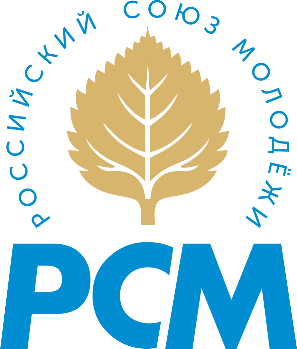 Общероссийской общественной организации«Российский союз молодежи»Конкурсные испытания очного этапа Региональной Премии 14 октября 2019 года Библиотека им. А.С. Пушкина (ул. Карла Маркса, 14)Студенты образовательных учреждений высшего образованияСтуденты образовательных учреждений высшего образованияСтуденты образовательных учреждений высшего образованияСтуденты образовательных учреждений высшего образованияВремяПрограммаНоминацияКраткое описание14.00 -14.30Регистрация участниковВсеСдача на оценку портфолио участника (оригиналы и/или заверенные копии)14.30 –14.50ОткрытиеВсеТоржественная церемония открытия15.00 -16.15Конкурсный этап "Самопрезентация""Творческая личность года" и "Спортсмен года"Презентация с проектором на 3 минуты + 2 минуты на вопросы15.00 -16.15Конкурсный этап "Самопрезентация""Староста года" и "Интеллект года"Презентация с проектором на 3 минуты + 2 минуты на вопросы15.00 -16.15Конкурсный этап "Самопрезентация""Студенческий  лидер года"Презентация с проектором на 3 минуты + 2 минуты на вопросы15.00 -16.15Конкурсный этап "Самопрезентация""Общественник года"Презентация с проектором на 3 минуты + 2 минуты на вопросы15.00 -16.15Конкурсный этап "Самопрезентация"Групповые: "Добровольческое объединение года", "Творческий клуб года", "Комиссия по качеству образования года", "Студенческое СМИ года"Презентация с проектором на 3 минуты + 2 минуты на вопросы16.15 -16.30 ТестированиеВсеНаписание теста по предметам общего образования16.30-17.15Конкурсный этап "Практическое задание""Староста года" и "Общественник года"Решение кейса по социально-значимому вопросу16.30-17.15Конкурсный этап "Практическое задание""Студенческий  лидер года"Управленческие поединки16.30-17.15Конкурсный этап "Практическое задание""Интеллект года"Представление профессионального мастерства и НИР (концерт или выступление в формате публичного рассказа)16.30-17.15Конкурсный этап "Практическое задание"групповые: "Добровольческое объединение года", "Творческий клуб года", "Комиссия по качеству образования года" Составление дорожной карты своей организации16.30-17.15Конкурсный этап "Практическое задание""Творческая личность года" и "Студенческое СМИ года"Представление творческих номеров и своего продукта СМИ (пост-релиз по конкурсной программе СПО)16.30-17.15Конкурсный этап "Практическое задание""Спортсмен года"Сдача норм ГТО17.30 -18.00Закрытие ВсеПодведение итогов, определение победителей по номинациям